Kedves nyelvvizsga előtt álló!Mellékelek két újabb, íráskészséget mérő EUROEXAM feladatot.60 perc áll rendelkezésre a két feladat megírásához.Az első feladat esetén 80-100 szavas válaszlevelet kell írni.A második feladat esetén kb. 110-130 legyen a szavak száma.Inkább több legyen, mint kevesebb. Ha a szöveg hosszabbra sikerül, nem jár érte pontlevonás. A második feladatnál 3 variáció közül lehet választani.Szótár használható a 60 perc alatt.Fontos, hogy megfelelő szövegtípust írj, és az sem mindegy, kinek írod a leveled!( Aufgabe 1: Válaszlevél Wesemayer úrnak Aufgabe 2: 		1. Állásfoglalás			2. Hozzászólás			3. Álláspályázat )Próbáld ki magad, hány pontos levelet tudsz írni.Gépeld be a feladatokat, és küldd el a következő címre: molnar.katalin.zalaegerszeg@gmail.comA kijavított és lepontozott feladatokat természetesen visszaküldöm.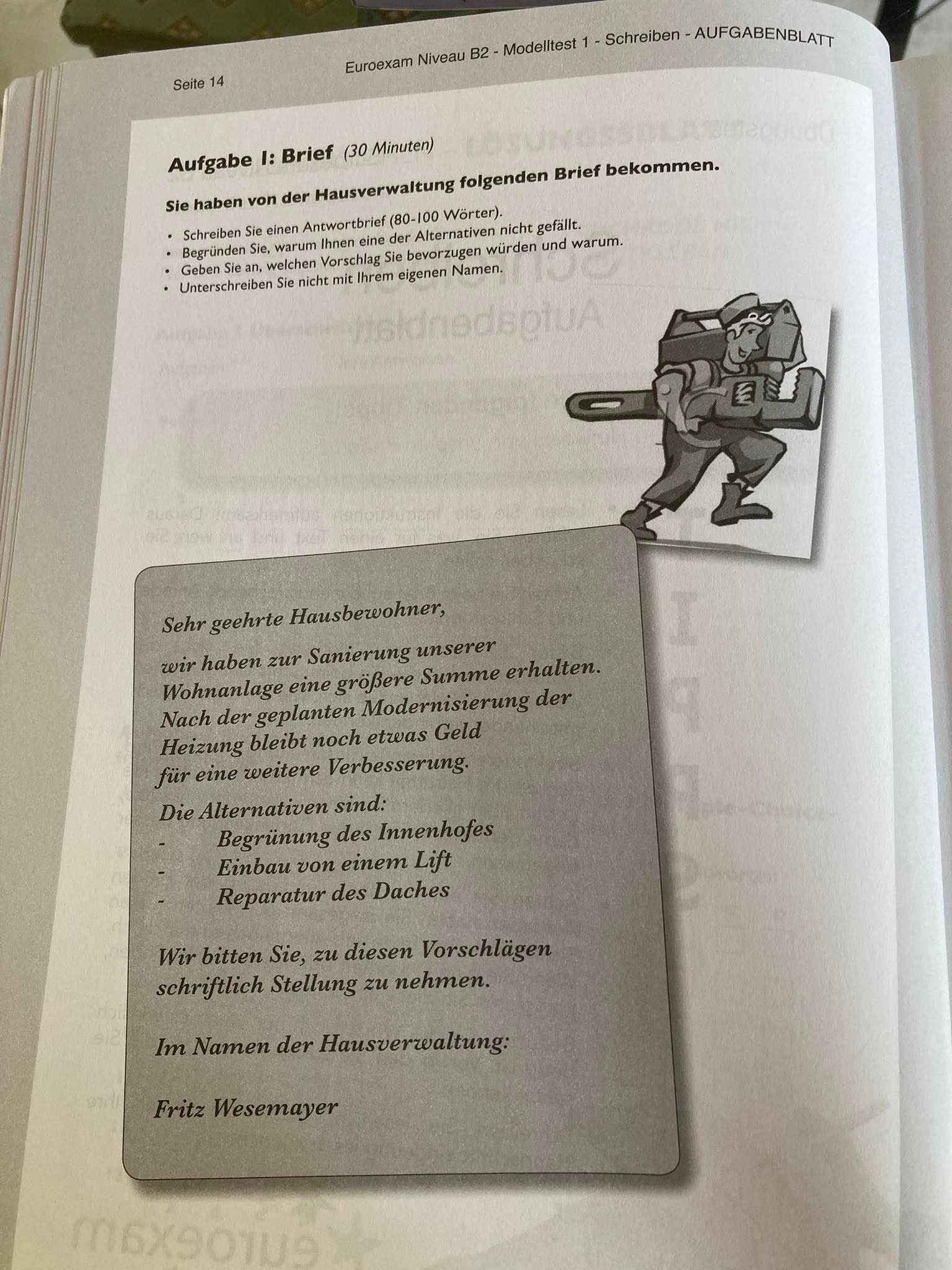 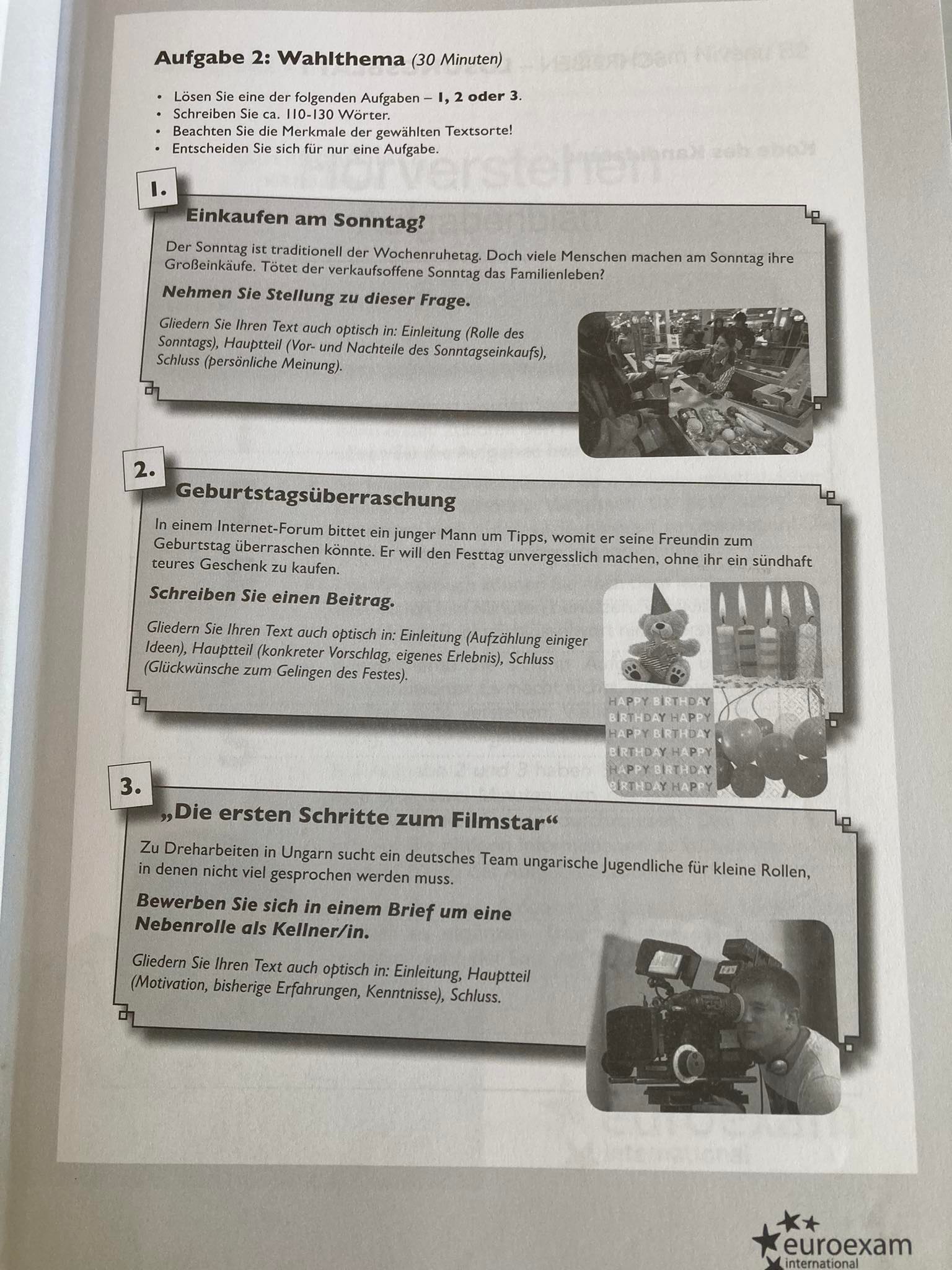 